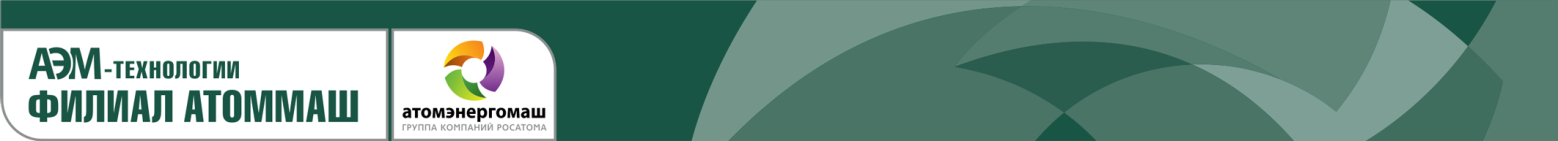 Петрозаводский филиал Акционерного общества «Инжиниринговая компания «АЭМ-технологии»(Филиал АО «АЭМ-технологии» «Петрозаводскмаш» в г. Петрозаводск)Наша компания не гарантирует Вам трудоустройства, но Ваша анкета сохранится в базе данных компании.Мы обязательно свяжемся с Вами в случае появления вакансии подходящей Вам по знаниям навыкам и интересам.АНКЕТА КАНДИДАТАпри приеме на работуДолжность, на которую Вы претендуете: _____________________________________________________________Персональные данныеФ.И.О. (печатными буквами)______________________________________________________________________Дата рождения «____» _________________19_____год Место рождения ________________________________________________________________________________Паспортные данные: Серия _________Номер ________________Выдан (когда)___________________________ (кем)___________________________________________________________________________________________Адрес по прописке ______________________________________________________________________________Прописка 	□ Постоянная     □ Временная на срок до ____________________Телефон домашний ______________рабочий __________________мобильный ____________________________                     e-mail ____________________________Образование 7. Основное (институт, техникум, училище и т.п.):Получали ли дополнительное образование (курсы, стажировки, повышение квалификации и т.д.)?□ нет 	□ да (указать учебное заведение и название курса) _________________________________________III. Трудовая деятельность9. Заполняется в обратном хронологическом порядке (начиная с настоящего/последнего места работы), независимо от того, отражен этот опыт в трудовой книжке или нет.Общие сведения Служба в армии:	       □не призывался 	      □призывался, срок службы с_____________ по _____________           Военный билет:         □нет 	  	      □есть                           Подлежите ли Вы призыву: __________________ Семейное положение □ холост (не замужем)     Количество и возраст детей __________________________________________________________________________12.   Привлекались ли Вы к уголовной и административной ответственности?		□ Нет 		□ Да _____________________(указать статью) Есть ли у Вас вредные привычки (какие именно?):____________________________________________________________________________________________________________________________________________________ Ваши отрицательные качества? __________________________________________________________________ Отметьте пункты, которые характеризуют Вас, как работника:□ не уйду с рабочего места, пока не выполню  поставленные задачи□ обычно я работаю в выходные дни и после окончания рабочего времени□ я работаю самоотверженно все восемь отведенных для этого часов□ работаю хорошо, но отдыхать тоже нужно□ работаю быстро – успеваю все закончить к окончанию рабочего времени□ работа – мой второй дом		□ «быстрей бы выходные!»16.  Ваши планы на ближайшие три года?17. По-вашему, чем Вы будете полезны нашей организации?18. Что при выборе работы для Вас наиболее существенно (проранжируйте цифрами от 1 до 10, где 1-очень значимо, 10-вообще не значимо)?Карьерный рост             	__          Возможность применить знания   	 __             Стабильность компании      	__          Возможность реализовать себя          	 __Высокая зарплата           	__          Профессиональный рост                         __Дружный коллектив          	__          Социальные гарантии                 	 __ Интересная работа              	__          Работа в офисе                                           __19.  Два человека, которые могли бы Вас рекомендовать (обязательно): непосредственный или вышестоящий начальник, настоящий или бывший коллега по работе, преподаватель или научный руководитель (для кандидатов, не  имеющих трудового стажа).20. Готовы ли Вы к командировкам?		□ да		□ нет  21. На какую заработную плату Вы рассчитываете? _____________________________________________________22. Когда Вы готовы выйти на работу? _______________________________________________________________23. Источник информации о вакансии? (обязательно)___________________________________________________Подтверждаю, что заполняя данную анкету, отвечаю за достоверность и полноту сообщаемых мною сведений. Не возражаю против проверки указанных сведений и отказа от моей кандидатуры в случае недостоверности предоставленной мной информации. В случае приема на работу обязуюсь информировать в течение 10 дней Отдел по работе с персоналом обо всех изменениях моих анкетных данных.Я _________________________________________________________ уведомлен(-а) о своих правах и обязанностях в области защиты персональных данных предусмотренных ФЗ от 27.07.2006 №152-ФЗ «О персональных данных». Даю свое согласие на автоматизированную, а также без использования средств автоматизации обработку моих персональных данных, а именно совершение действий, предусмотренных пунктами 3-10 статьи 3 ФЗ от 27.07.2006 №152-ФЗ «О персональных данных» Настоящее согласие действует со дня его подписания до дня отзыва в письменной форме._____________________________________________________________________________________________Дата                            	      Подпись                   	                      Фамилия Имя ОтчествоДата и время собеседования(заполняется работником ОРП)Дата и время собеседования(заполняется работником ОРП)ПоступилЗакончилПолное название учебного заведенияФакультетСреднийбалДата (год/мес)Дата (год/мес)Полное название учебного заведенияКвалификация по дипломуСреднийбалНаименование организации, город, сфера деятельностиДолжность, в которой работалиФ.И.О. непосредственного руководителя, телефонПериод работыПричинаувольненияФамилия, Имя, Отчество/ место работы и должностьТелефон (служебный, мобильный)Взаимоотношения(руководитель, коллега, подчиненный)